HIGHLIGHTS OF ONE HEALTH WEEKTable 1. Number of Schools Covered and PartnersTable 2. Summary of Services ProvidedACTIVITIES UNDERTAKEN(Enumerate and describe below the different activities during the One Health week)ISSUES AND CONCERNSFACILITATING FACTORS(Discuss major outstanding factors that contributed to the successful implementation)HINDERING FACTORS(Discuss major factors that caused delay or impeded implementation)RECOMMENDATIONS/ ASSISTANCE NEEDEDOKD Form BOPLAN KALUSUGAN SA DEPEDACCOMPLISHMENT REPORT(To be accomplished by the School Head)COVERAGETable 1. Learners Table 2. Number of School PersonnelACCOMPLISHMENTS (Use School Health Division Form 2 as basis for accomplishing this table.)Common Signs and Symptoms (as reported by nurses)Common Diseases (as Diagnosed by medical doctors)Common Dental Problems (as diagnosed by Dentists)Visual/Auditory Assessment4.a. Vision Screening4.a. Auditory ScreeningNutritional StatusSUMMARY OF VOLUNTEER SERVICES(Use OK sa DepEd Form C as basis for accomplishing this table)DONATIONS/ RESOURCES GENERATED (Add additional sheets, if needed.)SIGNIFICANT EVENTS OF SBFP, NDEP, ARH, WINS AND OTHER HEALTH AND NUTRITION PROGRAMS/ EXPERIENCES/ GOOD PRACTICES (Use separate sheets, If needed)SUMMARY OF SCHOOLS AND BENEFICIARIES COVEREDTable 1. Number of Learners and School Personnel Covered by DepEd and VolunteersTable 2. Number of Schools CoveredACCOMPLISHMENTS (Use School Health Division Form 2 as basis for accomplishing this table)Common Signs and Symptoms (as reported by nurses)Common Diseases (as Diagnosed by medical doctors)Common Dental Problems (as diagnosed by Dentists)Visual/Auditory Assessment4.a. Vision Screening4.a. Auditory ScreeningNutritional Status5.a. BASELINE NUTRITIONAL STATUS5.a.1.  Baseline for Elementary Learners5.a.2.  Baseline for Secondary Learners5.b. ENDLINE NUTRITIONAL STATUS5.b.1.  Endline for Elementary Learners5.b.2.  Endline for Secondary LearnersData from the Other Priority Programs6.a. SCHOOL BASED FEEDING PROGRAM (SBFP)6.a.1. SBFP Coverage: Schools6.a.2. SBFP Coverage: Learners6.a.3. SBFP Nutritional Status6.a.4 SBFP Schools with Gulayan sa Paaralan Note: On the GPP record, all vegetables used for SBFP should be itemized with corresponding quantity and cost. The total cost of vegetables used divided by (number of beneficiaries X 16.00 X 120 days) X 100 = % contribution to the feeding program. 6.b. NATIONAL DRUG EDUCATION PROGRAM (NDEP)6.c. ADOLESCENT REPRODUCTIVE HEALTH (ARH)6.c.1 Teenage Pregnancy Data in Public Schools (June 2018 – March 2019)6.c.2 Status Of Pregnant Learners (June 2018 – March 2019)6.c.3 ARH Activities6.d. WASH IN SCHOOLS (WINS)SUMMARY OF VOLUNTEER SERVICESTable . Number of Partners InvolvedDonations/ Resources Generated (Add Additional Sheets, If Needed.)SIGNIFICANT EVENTS OF SBFP, NDEP, ARH, WINS AND OTHER HEALTH AND NUTRITION PROGRAMS/ EXPERIENCES/ GOOD PRACTICES (Use separate sheets, If needed)Region/Division:Period Covered:Office Address:Office Address:Office Telephone Number:Mobile Number:Fax Number:Email Address:Number of Schools in the Region/ Division:Elementary:Secondary:Integrated:Divisions/SchoolsNumber of Schools that Implemented One Health WeekNumber of PartnersServices Provided by PartnersTotal:Divisions/SchoolsNumber of LearnersNumber of LearnersNumber of LearnersNumber of LearnersNumber of LearnersNumber of LearnersNumber of DepEd PersonnelNumber of DepEd PersonnelNumber of DepEd PersonnelNumber of DepEd PersonnelNumber of DepEd PersonnelNumber of DepEd PersonnelDivisions/SchoolsExaminedExaminedTreatedTreatedReferredReferredExaminedExaminedTreatedTreatedReferredReferredDivisions/SchoolsMFMFMFMFMFMFTOTAL:SBFPNDEPARHWINSOTHERSPrepared by:_____________________OK sa DepEd Focal PersonDate:_________________Noted:_____________________________Regional Director/ Schools Division SuperintendentDivision:Region: Cordillera Administrative RegionSchool:School ID:School Address:School Address:(Please check appropriate box)(Please check appropriate box)Level:□ Elementary□ Junior High School□ Senior High SchoolType of School:□ Central School□ Non-Central School□ Multigrade□ Primary School/ Incomplete□ Integrated SchoolSchool Head:Contact Number:Grade LevelEnrolmentEnrolmentActual ExaminedActual ExaminedWith FindingsWith FindingsGiven InterventionsGiven InterventionsGrade LevelMFMFMFMFTOTALSTATUSNumberNumberActual ExaminedActual ExaminedWith FindingsWith FindingsGiven InterventionsGiven InterventionsSTATUSMFMFMFMFTeachersNTPNon-plantilla personnelTOTALGradeSexEnrolmentNo. AssessedNo. PassedNo. FailedNo. referred RemarksKinderMKinderFI / VIIMI / VIIFII/ VIIIMII/ VIIIFIII/ IXMIII/ IXFIV/ XMIV/ XFV / XIMV / XIFVI /XIIMVI /XIIFSPED/ALSMSPED/ALSFTOTALMTOTALFGradeSexEnrolmentNo. AssessedNo. PassedNo. FailedNo. referred RemarksKinderMKinderFI / VIIMI / VIIFII/ VIIIMII/ VIIIFIII/ IXMIII/ IXFIV/ XMIV/ XFV / XIMV / XIFVI /XIIMVI /XIIFSPED/ALSMSPED/ALSFTOTALMTOTALFGradeSexSW/SUW/UNOWOBSStStNTKinderMKinderFI / VIIMI / VIIFII/ VIIIMII/ VIIIFIII/ IXMIII/ IXFIV/ XMIV/ XFV / XIMV / XIFVI /XIIMVI /XIIFSPED/ALSMSPED/ALSFTOTALMTOTALFName of Organization/ Affiliation/ InstitutionNumber of VolunteersNumber of VolunteersNumber of VolunteersNumber of VolunteersNumber of VolunteersNumber of VolunteersNumber of VolunteersNumber of VolunteersNumber of VolunteersNumber of VolunteersNumber of VolunteersNumber of VolunteersNumber of VolunteersNo. of Learners and School PersonnelNo. of Learners and School PersonnelEstimated Value of Interventions GivenOther Services Rendered (if any)JulAugSeptOctNovDecJanFebMarAprMayJun TOTALExaminedGiven InterventionType of DonationsQuantityEstimated CostDonorWhat happened?Who were involvedWhen?Outcome: What is/are its important contribution to the OK sa DepEd Program of the school?LESSONS LEARNEDSUGGESTIONS TO STRENGTHEN OK SA DEPED PROGRAM (Include support needed from Central, Region, and Division Office that can increase the impact of OK sa DepEd Program in the schools)PROPOSED PLAN OF ACTION FOR NEXT OK SA DEPED HEALTH SERVICESPHOTOS (before, during and after)Prepared by:_____________________OK sa DepEd Focal PersonDate:_________________Noted:_____________________________Regional Director/ Schools Division SuperintendentSubmit completed form from SDO by 1st week of MarchSubmit completed form from SDO by 1st week of March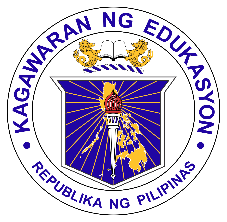 Quality Form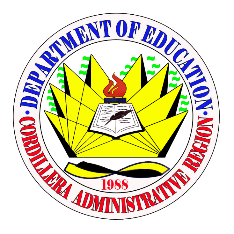 Document Code: CAR-QF-ESSD-06Revision: 00Effectivity date: 06-18-2018Oplan Kalusugan sa DepEdAccomplishment Report Form(Revised OKD Form C))Document Code: CAR-QF-ESSD-06Revision: 00Effectivity date: 06-18-2018Oplan Kalusugan sa DepEdAccomplishment Report Form(Revised OKD Form C))ESSD Section: School Health SectionESSD Section: School Health SectionRegion/Division:Period covered:Office Address:Office Address:Office Telephone Number:Mobile Number:Fax Number:Email Address:(Please check appropriate box)(Please check appropriate box)Number of Schools in the Region/ Division:Elementary:Secondary:TOTAL:Grade LevelTotal EnrolmentTotal EnrolmentActual ExaminedActual ExaminedWith FindingsWith FindingsGiven InterventionsGiven InterventionsGrade LevelMFMFMFMFKinderGrade 1Grade 2Grade 3Grade 4Grade 5Grade 6TOTAL:Grade 7Grade 8Grade 9Grade 10Grade 11Grade 12TOTAL:Grand TOTAL:TeachersNTPNon-plantilla personnelTOTAL:LEVELTYPETYPETYPETYPETYPETYPETOTALLEVELCentral SchoolNon-Central SchoolMultigradePrimary School/ IncompleteComplete Junior HS OnlyWith Senior HSTOTALElementarySecondary Integrated SchoolTOTALSign/SymptomNumber of Cases% of those assessedDiagnosisNumber of Cases% of those assessedDiagnosisNumber of Cases% of those assessedGradeSexEnrolmentNo. AssessedNo. PassedNo. FailedNo. referred RemarksKinderMKinderFI / VIIMI / VIIFII/ VIIIMII/ VIIIFIII/ IXMIII/ IXFIV/ XMIV/ XFV / XIMV / XIFVI /XIIMVI /XIIFSPED/ALSMSPED/ALSFTOTALMTOTALFGradeSexEnrolmentNo. AssessedNo. PassedNo. FailedNo. referred RemarksKinderMKinderFI / VIIMI / VIIFII/ VIIIMII/ VIIIFIII/ IXMIII/ IXFIV/ XMIV/ XFV / XIMV / XIFVI /XIIMVI /XIIFSPED/ALSMSPED/ALSFTOTALMTOTALFGradeSexEnrolmentNo. AssessedSW/SUW/UNOWOBSStStNTKinderMKinderFI MI FIIMIIFIIIMIIIFIVMIVFV MV FVIMVIFSPEDMSPEDFTOTALMTOTALFGradeSexEnrolmentNo. AssessedSW/SUW/UNOWOBSStStNTVIIMVIIFVIIIMVIIIFIXMIXFXMXFXIMXIFXIIMXIIFTOTALMTOTALFGradeSexEnrolmentNo. AssessedSW/SUW/UNOWOBSStStNTKinderMKinderFI MI FIIMIIFIIIMIIIFIVMIVFV MV FVIMVIFSPEDMSPEDFTOTALMTOTALFGradeSexEnrolmentNo. AssessedSW/SUW/UNOWOBSStStNTVIIMVIIFVIIIMVIIIFIXMIXFXMXFXIMXIFXIIMXIIFTOTALMTOTALFDivision/DistrictAssessed NUMBER OF SCHOOLS from Baseline NS SY 2018 - 2019Assessed NUMBER OF SCHOOLS from Baseline NS SY 2018 - 2019Assessed NUMBER OF SCHOOLS from Baseline NS SY 2018 - 2019NUMBER OF SCHOOLS Implementing SBFP CY 2018NUMBER OF SCHOOLS Implementing SBFP CY 2018NUMBER OF SCHOOLS Implementing SBFP CY 2018Number of Schools not covered by SBFPDivision/DistrictWith SW/W Learners (K-6)For PPAN Only: With Kinder LearnersTOTALWith SBFP (K-6)For PPAN Only: with Kinder Only SBFPTOTALNumber of Schools not covered by SBFPLEVELNumber of Learners from Baseline NS SY 2018-2019Number of Learners from Baseline NS SY 2018-2019Number of Learners from Baseline NS SY 2018-2019Number of Learners for SBFP CY 2018Number of Learners for SBFP CY 2018Number of Learners for SBFP CY 2018Number of Learners for SBFP CY 2018Number of Learners for SBFP CY 2018NUMBER of SW/W Learners Not Covered by SBFPLEVELSeverely WastedWastedTOTALSeverely WastedWastedTOTALOther TargetsPPANNUMBER of SW/W Learners Not Covered by SBFPKINDERGRADE 1GRADE 2GRADE 3GRADE 4GRADE 5GRADE 6TOTALLEVELNumber of Beneficiaries with Baseline NS ofNumber of Beneficiaries with Baseline NS ofNumber of Beneficiaries with Baseline NS ofNumber of Beneficiaries with Baseline NS ofNumber of Beneficiaries with Endline NS ofNumber of Beneficiaries with Endline NS ofNumber of Beneficiaries with Endline NS ofNumber of Beneficiaries with Endline NS ofNumber of Beneficiaries with Endline NS of% RehabilitatedLEVELSeverely WastedWastedNormalTOTALSeverely WastedWastedNormalOver weightTOTAL% RehabilitatedKINDERGRADE 1GRADE 2GRADE 3GRADE 4GRADE 5GRADE 6TOTALDivision/DistrictNumber of Schools with SBFPNumber of Schools with SBFPNumber of Schools with SBFPNumber of Schools with SBFP implementing  GPPNUMBER of schools with SBFP and GPP:% Contribution of GPP to SBFP expensesNUMBER of schools with SBFP and GPP:% Contribution of GPP to SBFP expensesNUMBER of schools with SBFP and GPP:% Contribution of GPP to SBFP expensesNUMBER of schools with SBFP and GPP:% Contribution of GPP to SBFP expensesDivision/DistrictAll Grade LevelsPPAN Kinder OnlyTOTALNumber of Schools with SBFP implementing  GPP0-4%5-24%25-49%>50%ActivityDivision/DistrictNo. of SchoolsNo. of SchoolsNo. of Participants/ Members/ Coaches/ AdvisersNo. of Participants/ Members/ Coaches/ AdvisersActivityDivision/DistrictElementaryHighschoolTeachers/ NTPLearnersSTEPBarkada Kontra DrogaLakas Isip Ing KabataanRed Cross YouthOthers:TOTALDivision/DistrictSchoolGrade levelNo. of pregnant learnersNo. of learners:Trimester of Pregnancy at first clinic consultation/ referralNo. of learners:Trimester of Pregnancy at first clinic consultation/ referralNo. of learners:Trimester of Pregnancy at first clinic consultation/ referralNo. of learners:Quarter of CY Reported for first clinic consultation/ referralNo. of learners:Quarter of CY Reported for first clinic consultation/ referralNo. of learners:Quarter of CY Reported for first clinic consultation/ referralNo. of learners:Quarter of CY Reported for first clinic consultation/ referralImpregnator: NumberImpregnator: Number1st 2nd 3rd 1st 2nd3rd 4th MinorAdultDivision/DistrictSchoolACCESS TO EDUCATIONACCESS TO EDUCATIONACCESS TO EDUCATIONACCESS TO HEALTH SERVICESACCESS TO HEALTH SERVICESACCESS TO HEALTH SERVICESNo. In SchoolNo. On ADMNo. DroppedNo. to Barangay RHU/ MHSONo. with Private OBNo. Lost to Follow upActivityDivision/DistrictNo. of SchoolsNo. of SchoolsNo. of Participants/ Members/ Coaches/ AdvisersNo. of Participants/ Members/ Coaches/ AdvisersActivityDivision/DistrictElementaryHigh schoolTeachers/ NTPLearnersTeen CenterHIV/ AIDS trainings/ lecturesMental Health Trainings/ LecturesRed Cross YouthOthers:TOTALTOTALDivision/ DistrictTotal Number of SchoolsNumber of Schools evaluated with Three-Star Approach RatingNumber of Schools evaluated with Three-Star Approach RatingNumber of Schools evaluated with Three-Star Approach RatingNumber of Schools evaluated with Three-Star Approach RatingREMARKSDivision/ DistrictTotal Number of Schools0123REMARKSName of Organization/ Affiliation/ InstitutionNumber of VolunteersNumber of Schools ServedNo. of LearnersNo. of LearnersNo. of School PersonnelNo. of School PersonnelName of Organization/ Affiliation/ InstitutionNumber of VolunteersNumber of Schools ServedExaminedTreatedExaminedTreatedType of DonationsQuantityEstimated CostWhat happened?Who were involvedWhen?Outcome: What is/are its important contribution to the OK sa DepEd Program of the school?LESSONS LEARNEDSUGGESTIONS TO STRENGTHEN OK SA DEPED PROGRAM (Include support needed from Central, Region, and Division Office that can increase the impact of OK sa DepEd Program in the schools)PROPOSED PLAN OF ACTION FOR NEXT OK SA DEPED HEALTH SERVICESPHOTOS (before, during and after)Prepared by:_____________________________________________________OK sa DepEd Focal PersonDate:_________________Noted:___________________________________________________________Regional Director/ Schools Division SuperintendentSubmit completed to the RO by 1st week of April/ CO by 1st week of MaySubmit completed to the RO by 1st week of April/ CO by 1st week of May